LES PASSEJAÏRES DE VARILHES                    				  	 FICHE ITINÉRAIREAX LES THERMES n° 36"Cette fiche participe à la constitution d'une mémoire des itinéraires proposés par les animateurs du club. Eux seuls y ont accès. Ils s'engagent à ne pas la diffuser en dehors du club."Date de la dernière mise à jour : 7 janvier 2020La carte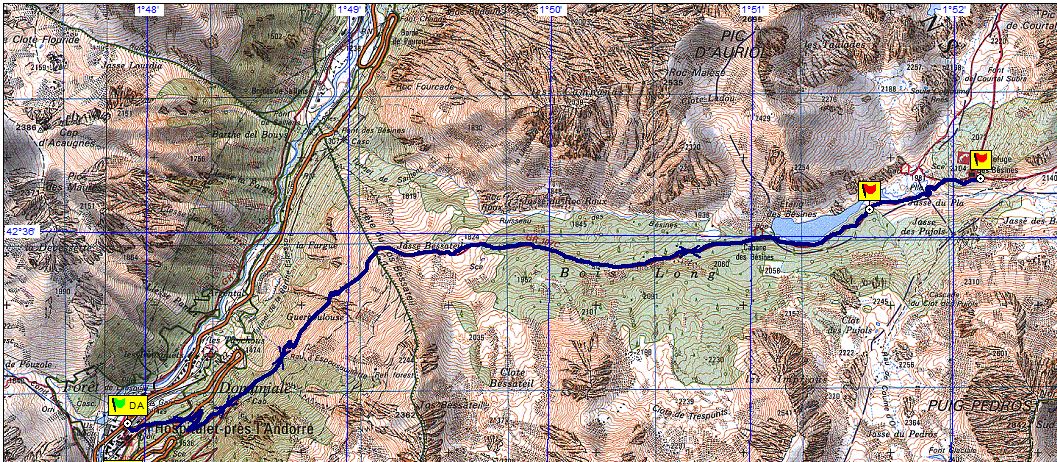 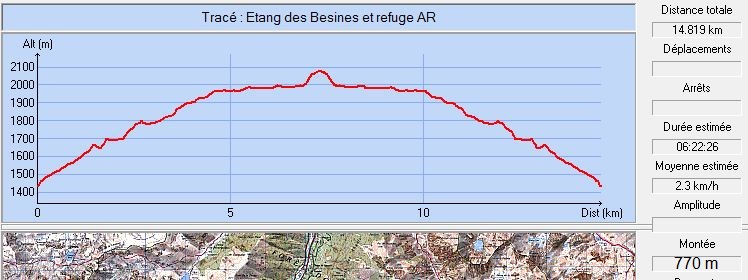 Commune de départ et dénomination de l’itinéraire : L’hospitalet – Parking face à l’hôtel après le passage à niveau – L’étang et le refuge des Bésines depuis l’Hospitalet A/RDate, animateur(trice), nombre de participants (éventuel) :11.08.2016 - J.C. Bach – 7 participants (Reportage photos)17.09.2017 – P. Emlinger – 7 participants (Reportage photos)L’itinéraire est décrit sur les supports suivants : Territoire des vallées d’Ax – Topo-guide n° 2 – Lacs et torrents – Balade n° 42Le guide rando Ariège de J.P. Sirèjol – Balade n° 52Les 30 plus beaux sentiers de montagne Ariège – Chamina Edition – Balade n° 28 Classification, temps de parcours, dénivelé positif, distance, durée :Randonneur – 4h45 – 600 m – 13,5 km – Journée           Indice d’effort   :  90    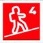 Balisage : blanc et rouge du GR 107 CParticularité(s) : Site ou point remarquable :Les points de vue sur la vallée de l’Ariège sur la première partie du parcoursLe bel étang des BésinesLe panorama depuis le site du refuge (Idéal pour la pause méridienne)Trace GPS : Oui Distance entre la gare de Varilhes et le lieu de départ : 69 kmObservation(s) : Au départ, traverser la RN, prendre la rue en face, à l’angle de la mairie, passer devant le gîte d’étape et tourner à gauche pour rejoindre le GR 107CJusqu’à une date récente, le départ se faisait depuis le lacet supérieur de la RN 22. Celle-ci est maintenant interdite à la circulation. Il se dit, toutefois, que l’accès à ce point de départ serait autorisé. A vérifier !Sentier à ne pas emprunter en hiver du fait des forts risques d’avalancheAnecdote : Le 11 août 2016, rencontre avec les Passejaïres de VilasavaryAutre anecdote : Le 17 septembre 2017, rencontre avec les premières neiges !